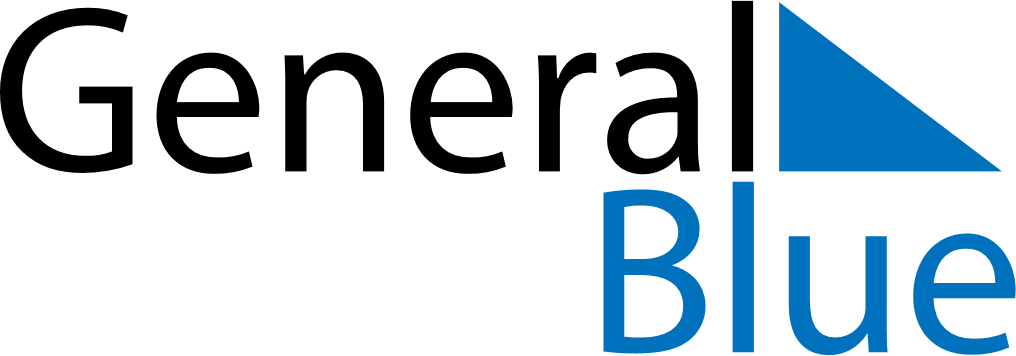 Meal PlannerJuly 29, 2024 - August 4, 2024Meal PlannerJuly 29, 2024 - August 4, 2024Meal PlannerJuly 29, 2024 - August 4, 2024Meal PlannerJuly 29, 2024 - August 4, 2024Meal PlannerJuly 29, 2024 - August 4, 2024Meal PlannerJuly 29, 2024 - August 4, 2024Meal PlannerJuly 29, 2024 - August 4, 2024Meal PlannerJuly 29, 2024 - August 4, 2024MondayJul 29TuesdayJul 30WednesdayJul 31ThursdayAug 01FridayAug 02SaturdayAug 03SundayAug 04BreakfastLunchDinner